14 мая 2013 года в Октябрьском районе Курской области прошло предварительное внутрипартийное голосование по определению кандидатур для последующего их выдвижения кандидатами в депутаты Представительного Собрания Октябрьского района и на должность Главы Октябрьского района на выборах цикла «Осень-2013». Праймериз прошел  в соответствии с требованиями Регламента по организации и проведению внутрипартийного голосования. В голосовании приняло участие 184 выборщика, из которых 50% - члены партии «Единая Россия» и 50% - представители общественных организаций района.Итоги голосования на должность Главы Октябрьского района:Ковалев Николай Григорьевич – 115Быковский Олег Анатольевич -89Маштаков Александр Викторович –39Цуканов Анатолий Васильевич – 32Итоги голосования по кандидатам в депутаты Представительного СобранияМишин Николай Егорович – 98Вехлов Владимир Васильевич – 95Жилин Владимир Петрович – 88Алиев Магомедбег Давудгаджиевич – 81Кучерявенко Владимир Сергеевич – 73Маслова Валентина Степановна -73Обухов Валентин Дмитриевич -67Щедрина Светлана Ивановна – 64Поздняков Владимир Михайлович – 63Маштаков Александр Викторович – 61Петрова Ирина Николаевна – 60Нестеров Сергей Александрович – 60Гребенников Николай Викторович -58Яковлев Анатолий Иванович – 58Возгрина Тамара Михайловна – 50Ефанова Марина Валерьевна – 49Тарарина Анна Васильевна – 49Гостева Лидия Ивановна – 46Талдыкин Иван Прокофьевич -45Фролова Елена Эдуардовна – 45Сычкова Зоя Петровна – 42Гребенникова Татьяна Петровна – 41Ушаков Михаил Анатольевич – 33Маяков Владимир Иванович - 31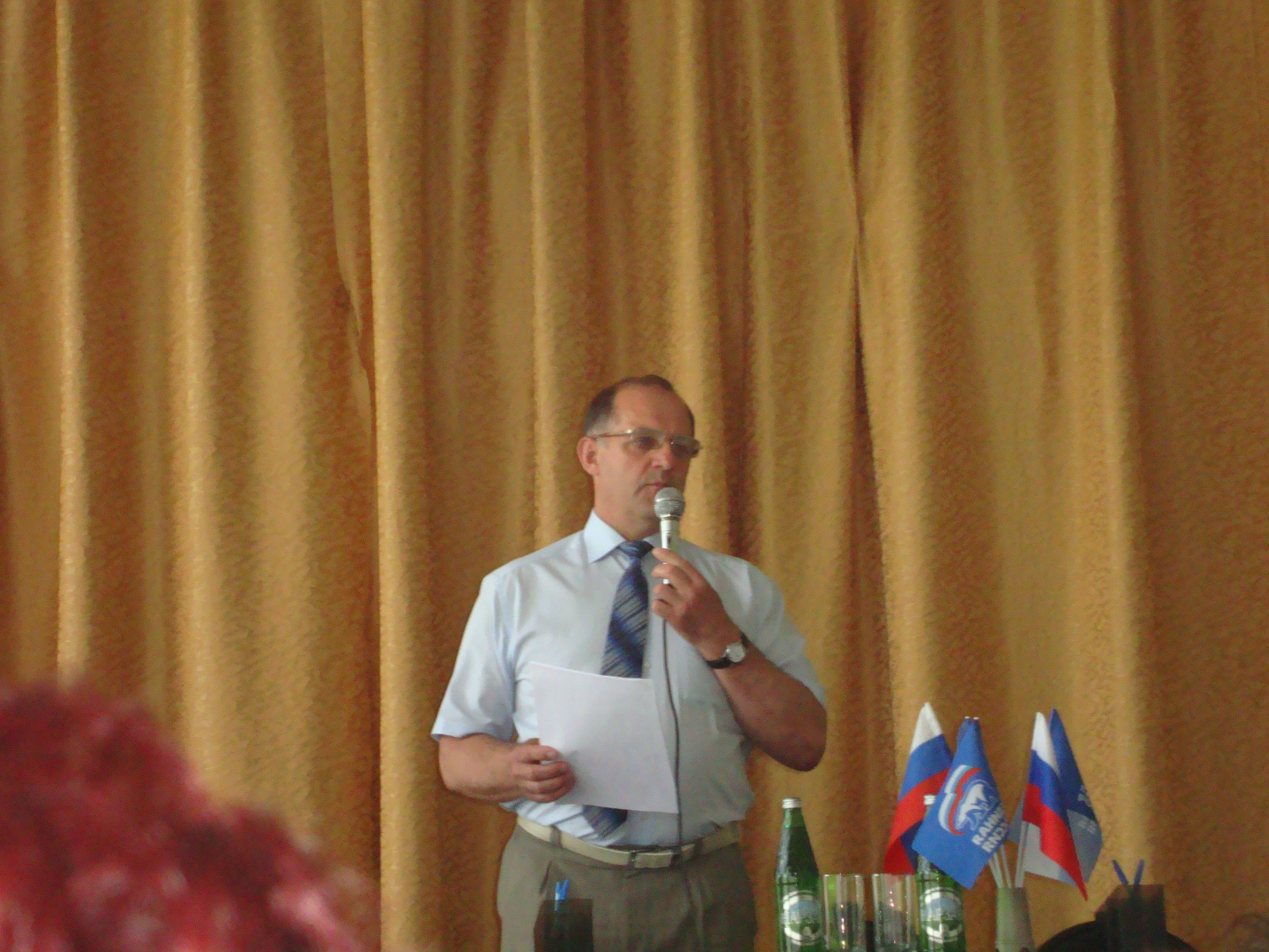 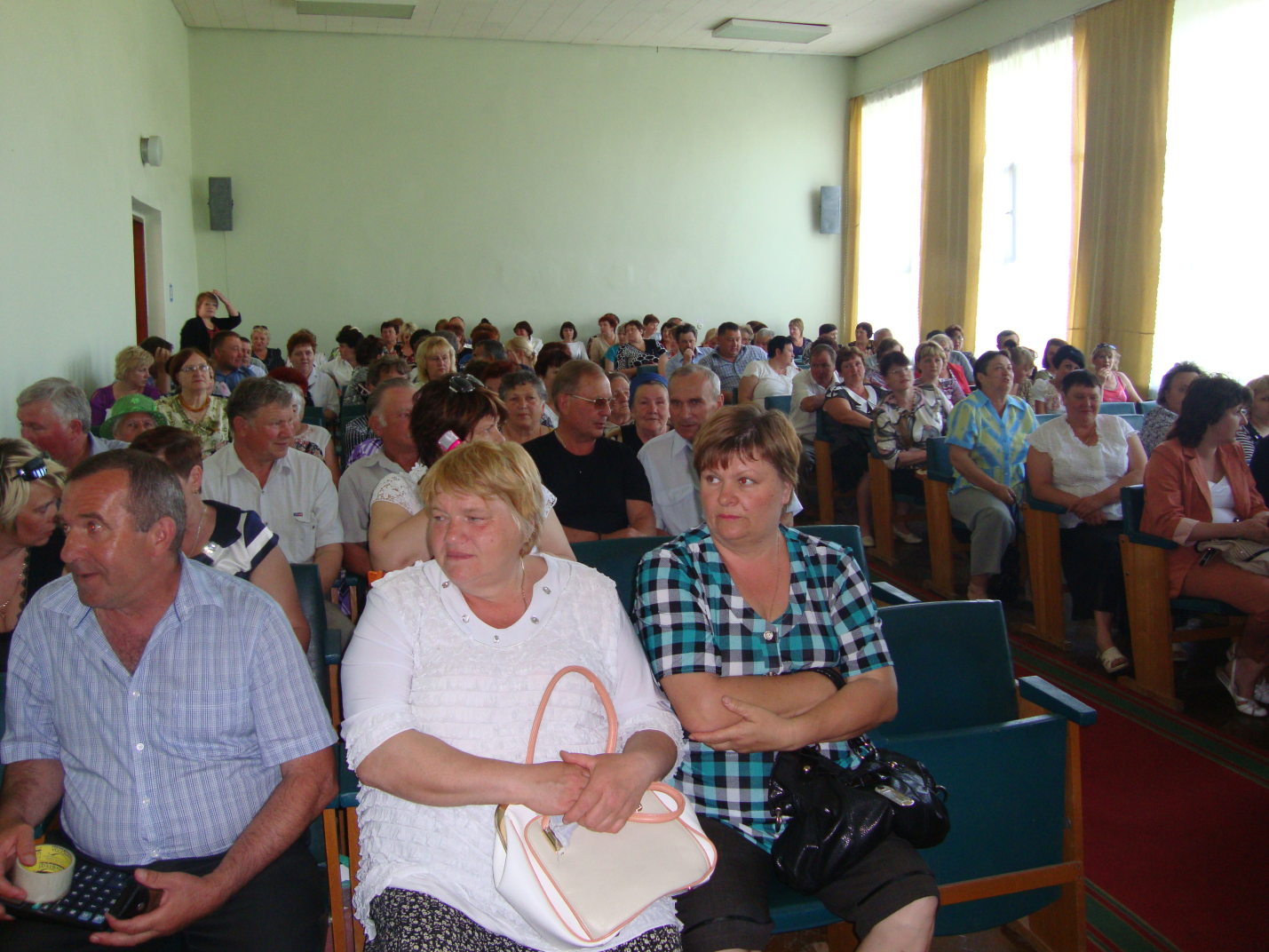 